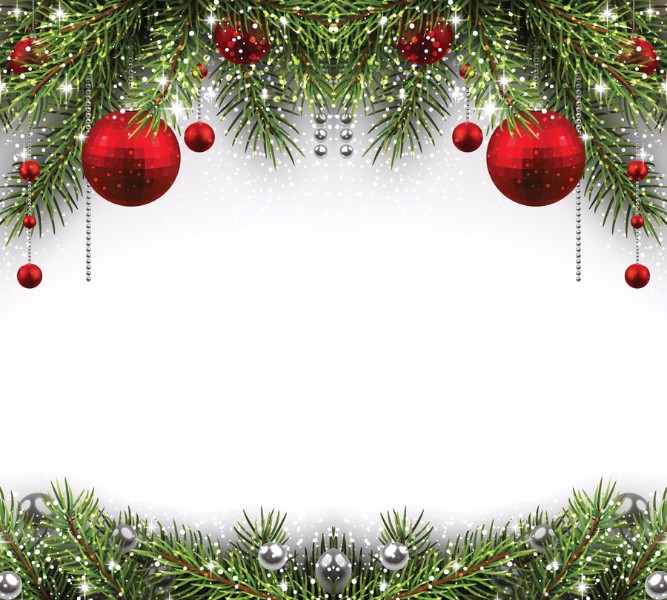 «Королевский Новый год илиНовогодние приключения крысиного короля».Его крысиное Величество приглашает повеселиться, встретив Новый годв атмосфере волшебства, а заодно и узнать крысиную историю. В программе зрелищные номера: цветочное шоу – всеми любимый «Вальс цветов» в современной версии, рисование светом, магистр Дроссельмейер, харизматичный ведущий в образе крысиного короля, старые добрые Дед Мороз и Снегурочка точно не дадут вам заскучать!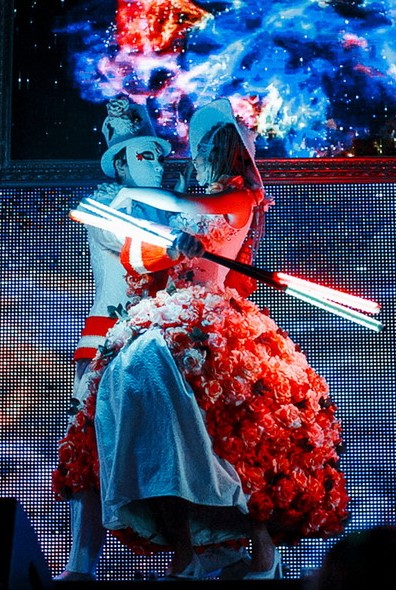 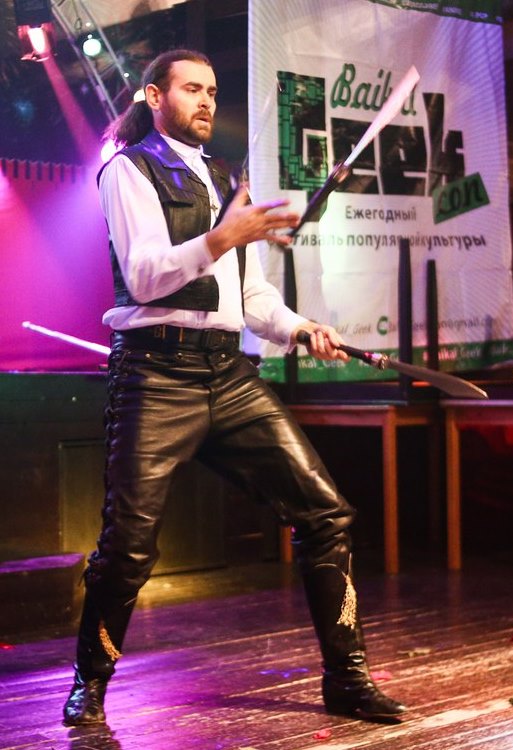 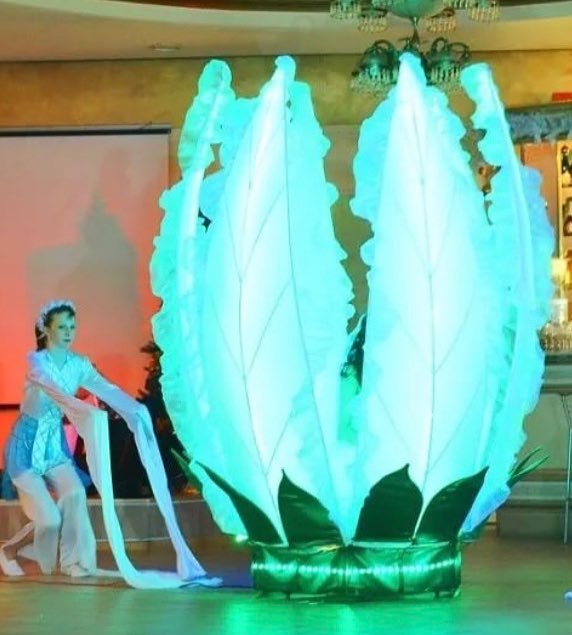 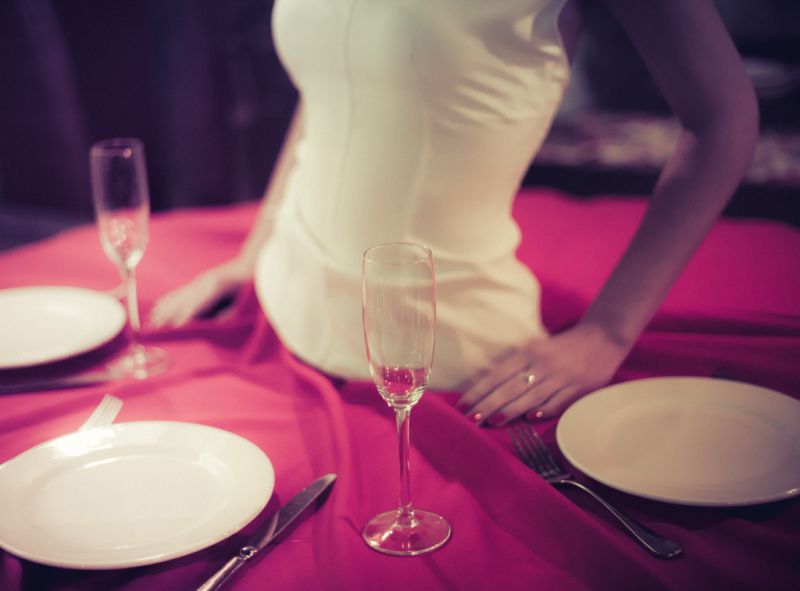 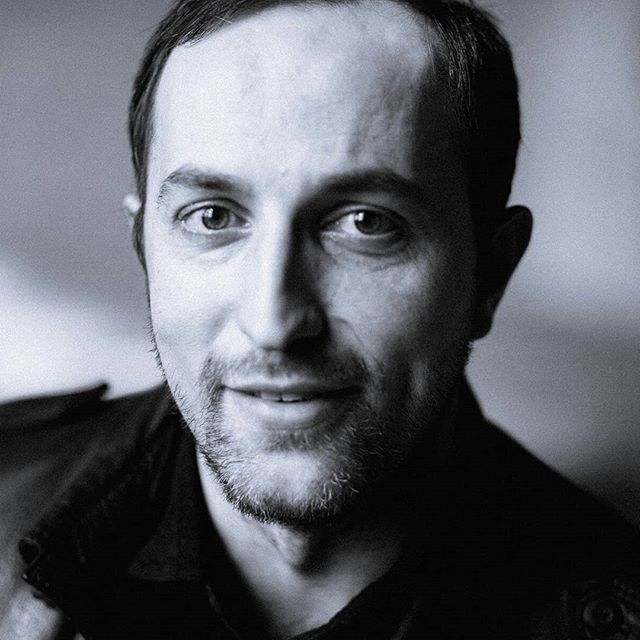 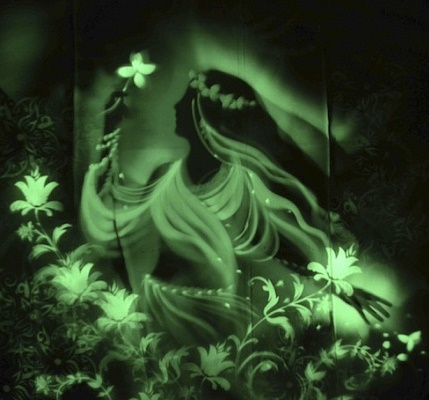 